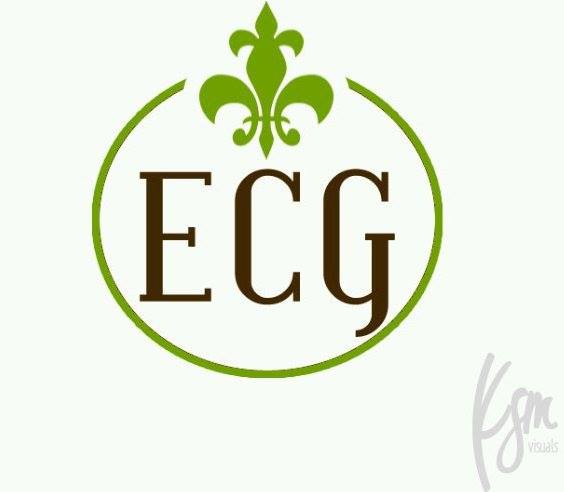 AUTO INSURANCE POLICY QUOTE DETAILSNAME: _______________________________________________SMOKER: YES or NOHome Address:_____________________________________________ How long_____Home Phone#:__________________________ Mobile#:__________________________Gender: Male____ Female____ Date of Birth________________________________Driver’s License#: __________________________ State_________________________Married_____ Single______ Email Address:__________________________________ADDITIONAL DRIVER 2				     ADDITIONAL DRIVER 3Name:___________________________             Name:____________________________Date of Birth____________________	          Date of Birth_____________________Driver’s License#:_______________           Driver’s License#:________________Comp/Coll/Um_________________Liability__________Violations_______________VEHICLE DETAILS         1st VEHICLE  VIN#:_______________________________Make:_________ Model:__________ Year:__________ Lien Holder:______________VEHICLE DETAILS          2nd VEHICLE  VIN#:______________________________Make:_________ Model:__________ Year:__________ Lien Holder:______________CURRENT COVERAGE:  Name of Insurance Company____________________Effective Date____________________ Expiration Date____________________Bodily Injury/Property/Comprehensive/Collision Limits & Deducible:____________________CURRENT MONTHLY PAYMENT:         Direct Bill______________ EFT_______________ 